Publicado en Barcelona el 19/06/2018 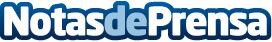 '43 Gira en Kasas' aterriza en Barcelona de la mano de DepedroSu concierto más creativo, inspirador y personal. Depedro será el encargado de inaugurar el ciclo 43 Gira en Kasas en Barcelona este próximo domingo 24 de junioDatos de contacto:Sofía Felipe917813987Nota de prensa publicada en: https://www.notasdeprensa.es/43-gira-en-kasas-aterriza-en-barcelona-de-la Categorias: Nacional Gastronomía Música Sociedad Cataluña Andalucia Entretenimiento Eventos Consumo http://www.notasdeprensa.es